11 ноября 2016 года на базе МОУ ДО «Центр внешкольной работы» состоялась муниципальная интеллектуально-познавательная игра «Путешествие в страну Сообразилия», для воспитанников  дошкольных образовательных учреждений Ирбитского МО. В интеллектуальной игре приняло участие 18 девчонок и мальчишек:Утеева Полина – Бердюгинский д/с(руководитель – Шабанова Галина Николаевна);Ягодинская Полина – Белослудский д/с(руководитель – Гороженинова Наталья Сергеевна);Мальгин Матвей – «Гаевский д/с»(руководитель – Куликова Мария Александровна);Казакова Александра – д/с «Жар птица»(руководитель – Митрюкова Наталья Александровна);Боталова Злата – д/с «Золотой петушок»(руководитель – Лаптева Ирина Васильевна);Бабошин Василий – Зайковский д/с №1(руководитель – Астраханцева Лариса Сергеевна);Васильева Любовь – Зайковский д/с №1(руководитель – Храмова Алина Александровна);Овчинников Стас – Зайковский д/с №4(руководитель – Кулакова Светлана Петровна);Волкова Екатерина – Знаменский д/с(руководитель – Руднова Людмила Петровна);Рубанов Яков– Киргинский д/с(руководитель – Логинова Татьяна Анатольевна);Долгих Софья – Ницинский д/с(руководитель – Ялунина Светлана Михайловна);Жилин Дмитрий – Новгородовский д/с(руководитель – Устинова Лилия Николаевна);Цубер Никита – Осинцевский д/с(руководитель – Замятина Надежда Андреевна);Татаринов Семен – Пьянковский д/с(руководитель – Волкова Ольга Александровна);Фоминых Илья – Речкаловский д/с(руководитель – Грошева Ирина Павловна);Костина Маргарита – Ретневский д/с(руководитель – Иовлева Елена Михайловна);Вихарев Данил – Скородумский д/с(руководитель – Вихарева Ирина Алексеевна);Ваганов Ярослав – Харловский д/с(руководитель – Ваганова Яна Владимировна);Гаранина Екатерина – Черновский д/с(руководитель – Вяткина Мария Юрьевна).Ребята путешествовали с Феей, Пажом и Вредоусом по островам знаний: остров «Нерешенных задач» (область математики), остров «Таинственных шумов» (область музыки), остров «Новых открытий» (область речевого развития и обучения грамоте), остров «Тайный» (область окружающего мира) и остров «Радужный» (область изобразительного искусства) и зарабатывали ключи на свои замки.Знания и умения ребят оценивало жюри, в составе:Заведующая Зайковской поселковой библиотеки Ирина Владимировна Лавелина;Методист Центра развития образования Управления образования Ирбитского МО – Светлана Юрьевна Буланова;Директор Центра внешкольной работы – Ирина Сергеевна Щекотова.Все участники получили грамоты и подарки за участие и в результате не легкой, умственной работы победу одержала Боталова Злата из д/с «Золотой петушок».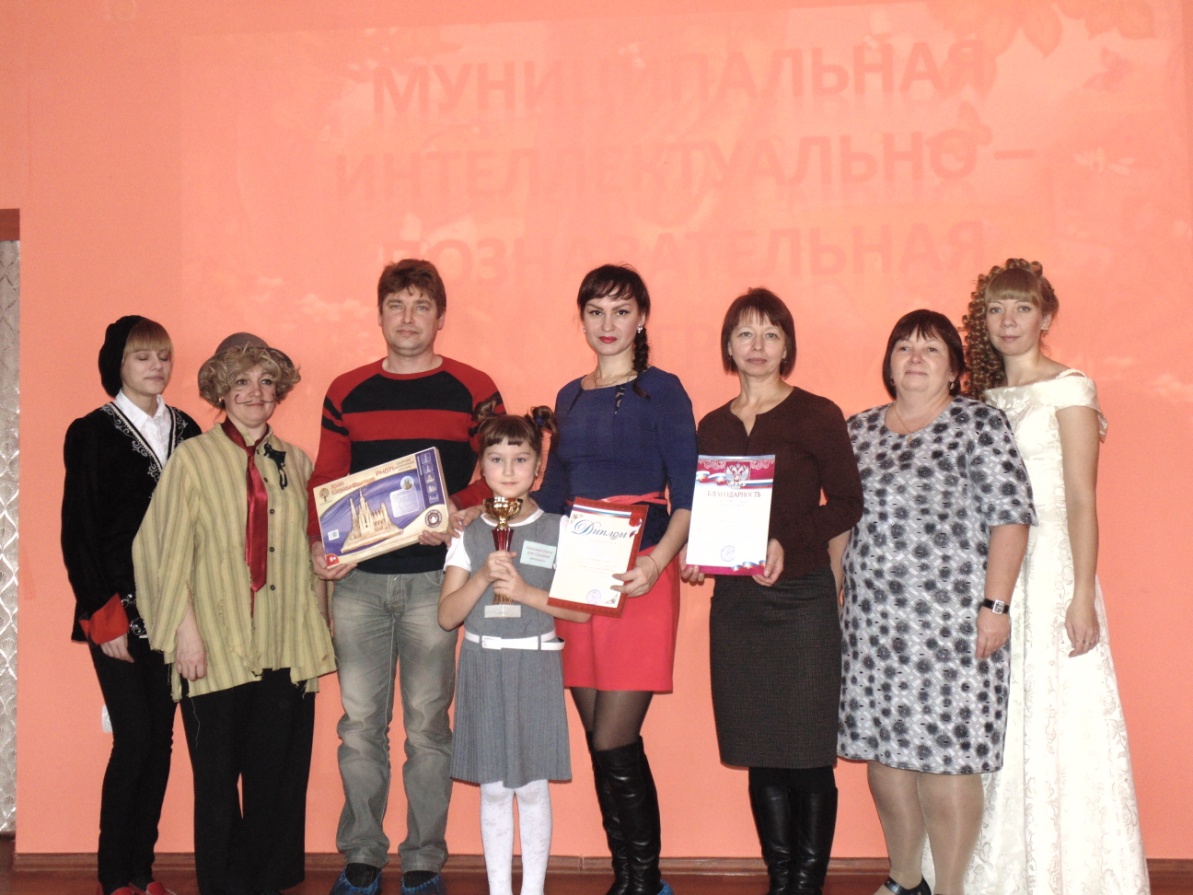 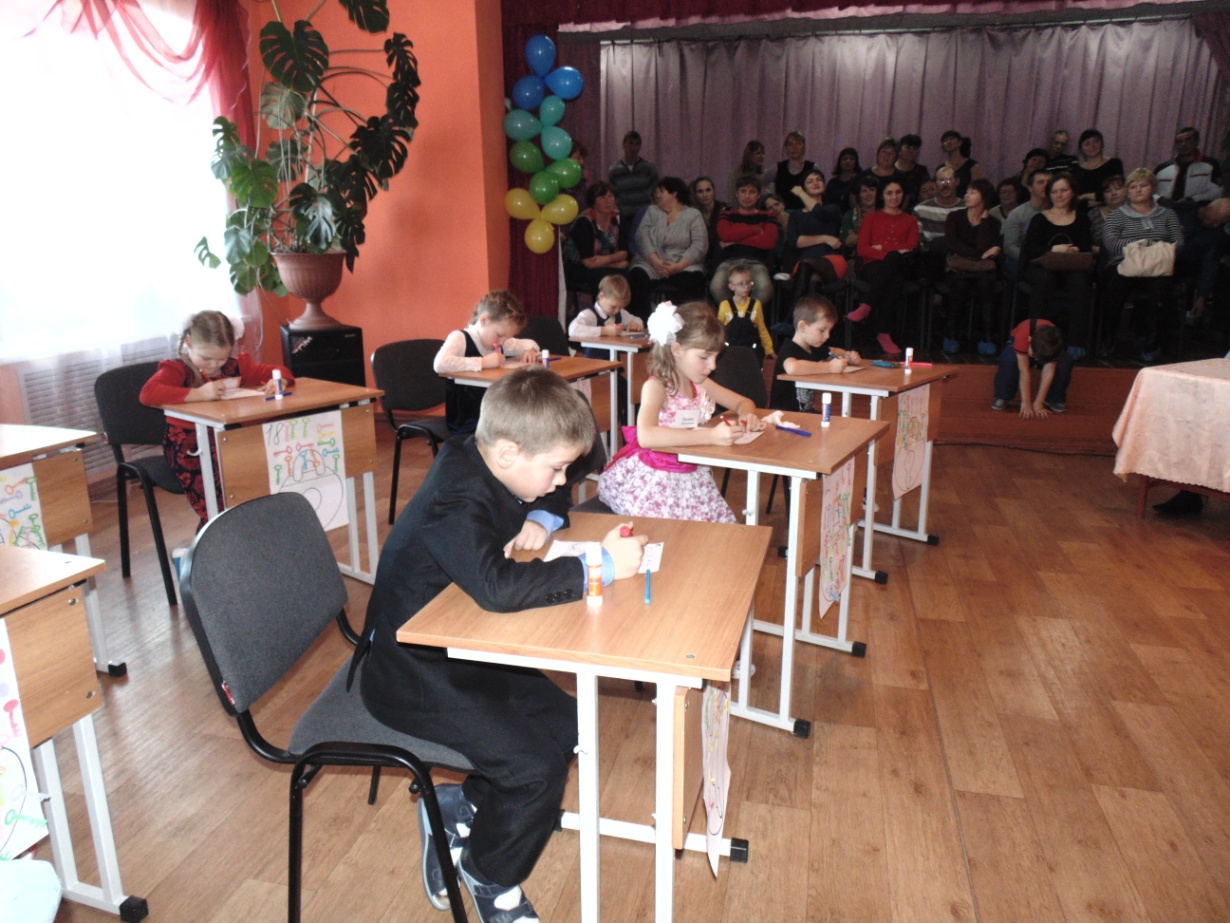 